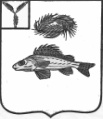 АДМИНИСТРАЦИЯДЕКАБРИСТСКОГО МУНИЦИПАЛЬНОГО ОБРАЗОВАНИЯЕРШОВСКОГО МУНИЦИПАЛЬНОГО РАЙОНА САРАТОВСКОЙ ОБЛАСТИПОСТАНОВЛЕНИЕот  16.12.2020 г.									№62О присвоении адреса объекту адресации 	На основании результатов инвентаризации адресных объектов Декабристского муниципального образования Ершовского муниципального района, в соответствии с Федеральным законом от 06.10.2003 г. № 131-ФЗ «Об общих принципах организации местного самоуправления в Российской Федерации», Федеральным законом от 28.12.2013 г № 443-ФЗ «О Федеральной информационной адресной системе и внесении изменений в Федеральный закон «Об общих принципах организации местного самоуправления в Российской Федерации», Постановлением Правительства РФ №1221 от 19.11.2014 г. «Об утверждении Правил присвоения, изменения и аннулирования адресов», Приказом Минфина №171н от 05.11.2015г. «Об утверждении перечня элементов улично-дорожной сети, элементов объектов адресации, типов зданий (сооружений), помещений, используемых в качестве реквизитов адреса и правил сокращенного наименования адресообразующих элементов»,  разделом 4 постановления Правительства Российской Федерации от 22 мая 2015 г № 492 «О составе сведений об адресах, размещаемых в государственном адресном реестре, порядке межведомственного информационного взаимодействия при ведении государственного адресного реестра, о внесении изменений и признании утратившим силу некоторых актов Правительства Российской Федерации», руководствуясь Уставом Декабристского муниципального образования Ершовского муниципального района Саратовской области, администрация Декабристского муниципального образованияПОСТАНОВЛЯЕТ:Присвоить адрес объекту недвижимости:- земельному участку с кадастровым номером 64:13:050102:574 : Российская Федерация, Саратовская обл., Ершовский м.р-н, с.п. Декабристское, п. Новый, ул. Прудовая, з/у 7А.Контроль за исполнение настоящего постановления возложить на главу Декабристского муниципального образования – М. А. Полещук.Глава Декабристского МО						М.А. Полещук 